Avon Workforce Academy – Application FormThank you for your interest in becoming part of the brand new Avon Workforce Academy. Before applying, please read the following.The Avon Workforce Academy programme – what is it?The Workforce Academy programme is designed to bring committed coaches, officials and volunteers together to increase the number of Badminton opportunities locally, and help towards retaining and increasing Badminton England members. The Workforce Academy will provide support, training, mentoring and CPD, in return for delivering more Badminton activity, creating an accessible and sustainable workforce across the county. Longer term, we hope the Academy will drive the recruitment of future workforce, and become responsible for determining workforce education needs. Why should you apply? Individuals recruited onto the programme (open to all experience levels) will benefit from:Workforce Academy Induction – Thursday 22nd February, 7-9pm at UWE Frenchay Campus, Bristol (compulsory) Free first year Academy membershipLocal point of contactCPD training – 2 daysDeployment opportunitiesMentoring (min. 4 hours per individual) Coaching Bursaries (Levels 1 & 2)Workforce forumAcademy T-shirtOn-going supportCommitment Expectations of Academy volunteers:All coaches must be registered with Badminton EnglandAttend related training, development and CPD sessions organisedEngage with mentoring support availableSupport a minimum of 20 voluntary hours over the first 6 month periodApplication processIf you would like to be considered as part of the Avon Workforce Academy, please complete the application form below. Please send your completed form to avonworkforce@gmail.com by the deadline of Thursday 15th February 2018.Once your application has been received, your form will be evaluated, and you will be contacted with the outcome. There are two possible outcomes:You are accepted onto the Workforce Academy programmeYou are deemed not suitable for the Workforce Academy programmeShould you have any further questions, please contact avonworkforce@gmail,com. Yours Sincerely, 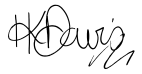 Hannah DavisRelationship Manager, Badminton England CONTACT DETAILS Fields referenced with a * denotes essential informationCONTACT DETAILS Fields referenced with a * denotes essential informationCONTACT DETAILS Fields referenced with a * denotes essential informationCONTACT DETAILS Fields referenced with a * denotes essential informationCONTACT DETAILS Fields referenced with a * denotes essential informationCONTACT DETAILS Fields referenced with a * denotes essential informationFirst name* Surname* Surname* Gender*Date of Birth*Date of Birth*Home address*T-Shirt Size (please indicate below)*XS  	S    M    L   XL   XXL  T-Shirt Size (please indicate below)*XS  	S    M    L   XL   XXL  Home Phone NoPostcode *Postcode *Mobile*Email*Email*YOUR ROLEwithin the Avon Workforce Academy YOUR ROLEwithin the Avon Workforce Academy YOUR ROLEwithin the Avon Workforce Academy YOUR ROLEwithin the Avon Workforce Academy YOUR ROLEwithin the Avon Workforce Academy YOUR ROLEwithin the Avon Workforce Academy I would like to be considered part of the Workforce Academy in the following capacity: (please tick ONE)Coach Coach Events Volunteer  (e.g. Tournament Organiser, Official)Events Volunteer  (e.g. Tournament Organiser, Official)Volunteer  (e.g. clubs, leisure centres, schools etc)Please indicate if you have a specific interest within the role you have ticked aboveEDUCATION and EXPERIENCE EVIDENCEPlease provide details of HOW you meet each of the criteriaEVIDENCEPlease provide details of HOW you meet each of the criteriaEVIDENCEPlease provide details of HOW you meet each of the criteriaEVIDENCEPlease provide details of HOW you meet each of the criteriaEVIDENCEPlease provide details of HOW you meet each of the criteriaPlease tell us why you are applying to be part of the Avon Workforce Academy and what impact you are hoping to have.What qualifications and training have you completed in the last 3 years that are relevant to your application?(E.g. Coaching qualification, Sport Coach UK courses, First Aid, Safeguarding and Protecting Children) What informal learning have you undertaken in the last 3 years?(E.g. mentoring, shadowing another coach or volunteer, informal CPD courses)What do you hope to gain from being recruited onto the Avon Workforce Academy?